Hobbies				なまえ：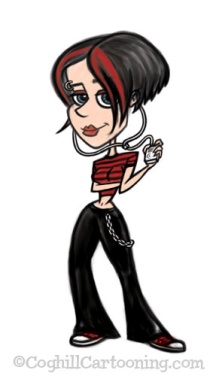 私の　なまえは　みき　です。私は　おんがく　が　だいすき　です。しゅみ　は　furuuto とchero　です。あなたの　しゅみは　なん　ですか。She likes ___________________. Her hobbies are _____________________________.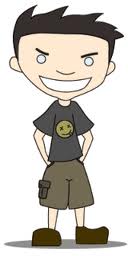  私は　かずお　です。私は　まんが　と　ほん　が　だいすき　です。さむらいの　ほんが　だいすき　です。しゅみは　どくしょ　です。私は　土ようび　と　日ようび　に　としょかん　に　いきます。He loves _______________________, especially __________________________.His hobby is __________________________. He goes to the ___________________                            on ___________________________________________.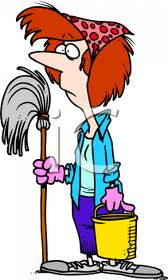 私の　なまえは　かなこ　です。　四十才　です。しゅふ　(housewife)です。私の　しゅみは　りょうり　です。りょうりは　とても　たのしい　(fun)です。Her name is _____________ and she is _____________years old. Her hobby is ________.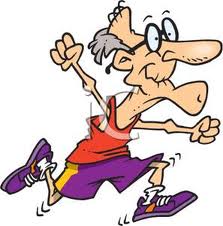 私は　六十七才　です。私は　とても　げんき　です。しゅみ　は　supootsu です。Gorufu とpinponと joggingu　が　すきです。He is ____________years old. He is very _______________.His hobby is _________________. He likes ________________________________.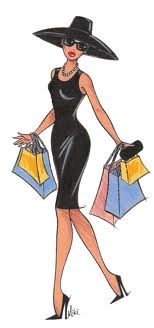 私は　はなこ　です。二十五才　です。しゅみ　は　かいもの　です。かいもの　が　だいすき　です。まいにち　かいものに　いきます。ときどき、depaato に　いきます。Mooru に　いきません。Her name is _________________and she is __________________years old. Her hobby is _____________. She does her shopping at _____________________, not at the _________.